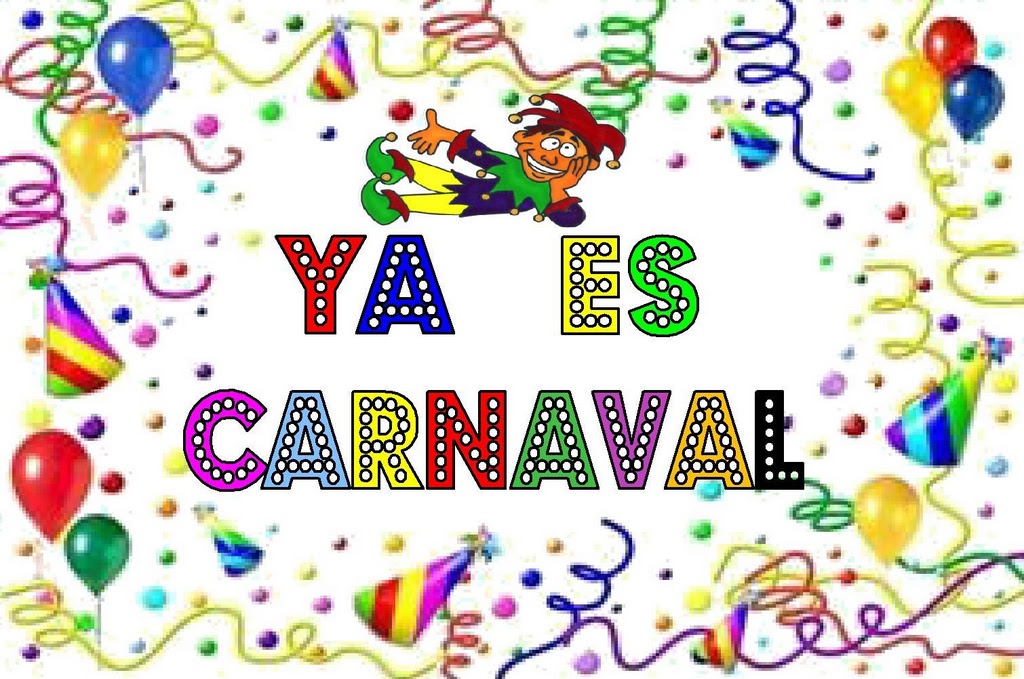 SABADO 25 DE  FEBRERO11.00h.- Taller infantil de máscaras.  LUNES 27 DE FEBRERO17.00h.- Pasacalles de carnaval por las calles de la localidad que acabará en el Local  Socio-cultural donde se realizará un Desfile de Disfraces para que todos podamos ver y disfrutar con detenimiento de los disfraces.A  continuación Merienda para los asistentes y Discomovida. 